  Объем отгруженных товаров собственного производства, выполненных работ и услуг собственными силами по видам экономической деятельности за ноябрь 2022 года  Объем отгруженных товаров собственного производства, выполненных работ и услуг собственными силами по видам экономической деятельности за ноябрь 2022 года  Объем отгруженных товаров собственного производства, выполненных работ и услуг собственными силами по видам экономической деятельности за ноябрь 2022 года  Объем отгруженных товаров собственного производства, выполненных работ и услуг собственными силами по видам экономической деятельности за ноябрь 2022 года  Объем отгруженных товаров собственного производства, выполненных работ и услуг собственными силами по видам экономической деятельности за ноябрь 2022 года  Объем отгруженных товаров собственного производства, выполненных работ и услуг собственными силами по видам экономической деятельности за ноябрь 2022 года  Объем отгруженных товаров собственного производства, выполненных работ и услуг собственными силами по видам экономической деятельности за ноябрь 2022 года  Объем отгруженных товаров собственного производства, выполненных работ и услуг собственными силами по видам экономической деятельности за ноябрь 2022 года  Объем отгруженных товаров собственного производства, выполненных работ и услуг собственными силами по видам экономической деятельности за ноябрь 2022 года  Объем отгруженных товаров собственного производства, выполненных работ и услуг собственными силами по видам экономической деятельности за ноябрь 2022 года  Объем отгруженных товаров собственного производства, выполненных работ и услуг собственными силами по видам экономической деятельности за ноябрь 2022 года  Объем отгруженных товаров собственного производства, выполненных работ и услуг собственными силами по видам экономической деятельности за ноябрь 2022 года                                тысяч рублей                                тысяч рублейКод
ОКВЭДНоябрь
2022 г.Октябрь 2022 г.Октябрь 2022 г.Октябрь 2022 г.Январь-ноябрь
 2022 г.Ноябрь 2022 г. в % кНоябрь 2022 г. в % кНоябрь 2022 г. в % кНоябрь 2022 г. в % кЯнварь-ноябрь
2022 г. в % к январю-ноябрю 2021 г.Код
ОКВЭДНоябрь
2022 г.Октябрь 2022 г.Октябрь 2022 г.Октябрь 2022 г.Январь-ноябрь
 2022 г.октябрю
2022 г.октябрю
2022 г.ноябрю2021 г.ноябрю2021 г.Январь-ноябрь
2022 г. в % к январю-ноябрю 2021 г.ДОБЫЧА ПОЛЕЗНЫХ ИСКОПАЕМЫХB135 585 141113 456 417113 456 417113 456 4171 799 728 798119,5119,578,578,5109,2Добыча угля05372 068364 863364 863364 86321 561 764102,0102,08,08,090,1Добыча нефти и природного газа06110 988 44899 987 69599 987 69599 987 6951 638 399 524111,0111,069,769,7109,5Добыча металлических руд072230,30,30,4Добыча прочих полезных ископаемых081 052 708695 384695 384695 3842 774 851151,4151,4в 11,7 р.в 11,7 р.100,8Предоставление услуг в области добычи полезных ископаемых0923 171 91612 408 47512 408 47512 408 475136 992 637186,7186,7266,1266,1108,5ОБРАБАТЫВАЮЩИЕ ПРОИЗВОДСТВАC791 735 598777 020 257777 020 257777 020 2578 741 028 432101,9101,984,384,3101,9Производство пищевых продуктов1050 329 90852 617 65452 617 65452 617 654508 685 43395,795,797,097,0104,1Производство напитков115 104 3984 703 9404 703 9404 703 94063 063 479108,5108,586,286,2106,0Производство текстильных изделий132 086 2693 095 8593 095 8593 095 85922 271 94167,467,437,537,546,9Производство одежды144 404 6525 378 5665 378 5665 378 56646 160 92381,981,9160,2160,2160,6Производство кожи и изделий из кожи152 552 4462 681 7272 681 7272 681 72719 693 71195,295,2161,7161,7127,7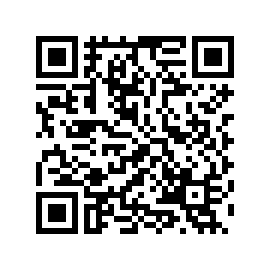 Обработка древесины и производство изделий из дерева и пробки, кроме мебели, производство изделий из соломки и материалов для плетения161 129 1841 107 5251 107 5251 107 52515 118 335102,0102,046,946,958,6Производство бумаги и бумажных изделий172 923 4663 033 2153 033 2153 033 21535 347 61896,496,468,168,184,8Деятельность полиграфическая 
и копирование носителей информации187 300 2077 935 1007 935 1007 935 10078 056 54792,092,0101,4101,4132,1Производство кокса и нефтепродуктов19376 995 872405 900 233405 900 233405 900 2334 885 550 98092,992,984,884,8102,1Производство химических веществ и химических продуктов2013 374 26413 000 72113 000 72113 000 721165 319 578102,9102,980,080,093,9Производство лекарственных средств и материалов, применяемых в медицинских целях2115 780 35320 076 92120 076 92120 076 921206 268 08178,678,634,834,868,3Производство резиновых 
и пластмассовых изделий2210 633 64311 826 64411 826 64411 826 644131 042 66489,989,964,164,188,7Производство прочей неметаллической минеральной продукции2311 167 23812 507 97712 507 97712 507 977161 230 00489,389,349,449,471,9Производство металлургическое2473 292 73858 756 98658 756 98658 756 986890 626 296124,7124,776,476,4114,0Производство готовых металлических изделий, кроме машин и оборудования2561 282 39348 650 73348 650 73348 650 733432 397 102126,0126,087,487,4123,9Производство компьютеров, электронных и оптических изделий2677 133 11649 682 85349 682 85349 682 853367 339 708155,3155,3148,3148,3133,8Производство электрического оборудования2713 072 24710 705 45110 705 45110 705 45199 079 910122,1122,1129,8129,8106,9Производство машин и оборудования, не включенных 
в другие группировки2812 326 93714 960 81314 960 81314 960 813139 562 64482,482,4103,6103,6113,0Производство автотранспортных средств, прицепов и полуприцепов293 731 7184 014 7924 014 7924 014 79265 203 67292,992,919,019,045,2Производство прочих транспортных средств 
и оборудования3017 187 80815 513 28715 513 28715 513 287140 936 172110,8110,890,990,991,8Производство мебели31755 957823 285823 285823 28512 286 89291,891,863,163,197,5Производство прочих готовых изделий327 247 7838 302 5708 302 5708 302 57077 780 54987,387,388,388,3105,7Ремонт и монтаж машин и оборудования3321 922 99821 743 40721 743 40721 743 407178 006 193100,8100,892,192,1101,9ОБЕСПЕЧЕНИЕ ЭЛЕКТРИЧЕСКОЙ ЭНЕРГИЕЙ, ГАЗОМ И ПАРОМ; КОНДИЦИОНИРОВАНИЕ ВОЗДУХАD88 557 96477 736 71077 736 71077 736 710777 378 511113,9113,9107,6107,6100,6Обеспечение электрической энергией, газом  и паром; кондиционирование воздуха 3588 557 96477 736 71077 736 71077 736 710777 378 511113,9113,9107,6107,6100,6ВОДОСНАБЖЕНИЕ; ВОДООТВЕДЕНИЕ, ОРГАНИЗАЦИЯ СБОРА И УТИЛИЗАЦИИ ОТХОДОВ, ДЕЯТЕЛЬНОСТЬ ПО ЛИКВИДАЦИИ ЗАГРЯЗНЕНИЙE16 244 55116 244 55117 709 41617 709 416178 029 19691,791,7117,0117,0107,7Забор, очистка и распределение воды363 757 6293 757 6293 736 4043 736 40439 623 386100,6100,6102,9102,9102,9Сбор и обработка сточных вод374 932 3414 932 3414 428 1394 428 13947 390 220111,4111,4118,9118,9113,5Сбор, обработка и утилизация отходов; обработка вторичного сырья387 418 7037 418 7039 406 5219 406 52188 746 57578,978,9125,4125,4106,9Предоставление услуг в области ликвидации последствий загрязнений и прочих услуг, связанных с удалением отходов39135 879135 879138 352138 3522 269 01598,298,283,683,6110,1